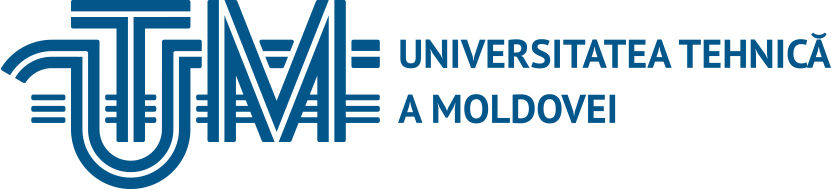 Universitatea Tehnică a MoldoveiFacultatea Calculatoare, Informatică și MicroelectronicăDepartamentul Ingineria Software și AutomaticăTitlul proiectuluiSemestrul: 4Modulul: Marketing și Promovare onlineECTS:	10Verificat: Timco Carolina, conf. univ. dr.Numărul echipei: XMembrii echipei_________________________________________________[Nume 1]_________________________________________________[Nume 2]_________________________________________________[Nume 3]_________________________________________________[Nume 4]_________________________________________________[Nume 5]Chișinău, 2019AbstractMax 1 page, Times New Roman 12, single spaceLista tabelelorLista figurilorIntroducereHeading 2Heading 3Formularea problemeiHeading 2Heading 3Planificarea cercetăriiHeading 2Heading 3Cadrul teoreticHeading 2Heading 3Date și analiza datelorHeading 2Heading 3Soluții și abordăriHeading 2Heading 3ConcluziiReferencesAnexa AReflecții generale despre proiectInteracțiunea în grupă, luarea deciziilor, eficiența întâlnirilor avute (mentori, colegi etc.)Anexa BNote ale ședințelor de lucruDate ale ședințelor, secretarii, teme de discuțiiAnexa CLa necesitate